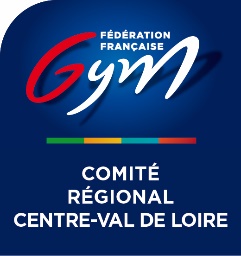 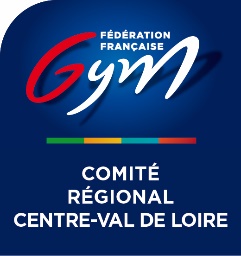 Ces fiches missions sont à adapter au fonctionnement de chacun.PRESIDENT(E)Intitulé du poste : Président(e) de l’associationMissions Organisation de la pratique des activités en sécurisant les conditions d’exercice (salariés, bénévoles, adhérents)Représentation de l’association auprès des pouvoirs publics et des partenairesNégocier et conclure tous les engagements de l’associationLiens avec les comités et la FFGYMTâchesSélection des projetsMise en œuvre des moyens et pilotage des activités au quotidienPilotage des projets mis en routeManagement des salariés et bénévolesDéclaration de l’association à la Préfecture (après l’AG)Ré-affiliation du club à la FFGYM (en août)Préparation des ordres du jour des réunions et AG (6 à 8 par saison)Tenues des réunions (6 à 8 par saison)Inscriptions et affiliations des licenciés (aidé par secrétaire ou autres) / (essentiellement en début de saison puis selon les besoins)Gestion des dossiers de compétitions, de stages et réservations hôtels si besoin (12 à 15 par saisons)Déclarations d’accidents Demandes de subventions (aidé par secrétaire et trésorier(e)) (4 dans la saison : Subv Département, Subv Mairie, FDVA en février, PSF en avril)Aide aux entraîneurs à la gestion des juges disponibles ou demandes de prêts de juges (selon les besoins des compétitions)Gestion des formations (inscriptions, prises en charge AFDAS ou autres) (juste avant et début de saison)Renouvellement des pharmacies (2 x par an et selon besoins)TRESORIER(E)Intitulé du poste : Trésorier – responsable financierMissions Ressources financièresBudget de fonctionnementTâchesSuivi des dépenses et des comptes bancaires (2 x par mois)	10 minPréparation et suivi du budget (à la clôture des comptes et avant l’AG)   Elaboration du budget prévisionnel (fin d’année civile)	   1hRelations financières en interne avec les tiers (paiements, encaissements divers, éditions de factures, reçus) (encaissements mensuels et paiements selon arrivées des factures)     2-3h / moisDemandes de subvention (aidé par secrétaire et président(e)) (4 dans la saison)              2-3h / dossierTRESORIER(E) ADJOINTIntitulé du poste : Trésorier adjoint – responsable ressources humainesMissions Gestion administrative des salariésGestion administrative des entraineurs bénévolesTâchesElaboration des fiches de paies (mensuel)	15-30 minDéclaration URSSAF (annuel)	5 minRelations avec la Mutuelle et la CPAM (si besoin)Médecine du travail ASPT 41 Actualisations COSMOS et convention collective (révision des contrats, actualisation des taux) (mensuel)	10 minRédaction des contrats annuels de bénévolat (début de saison)	15 minSECRETAIREIntitulé du poste : SecrétaireMissions Elaboration des documents liés aux réunions diversesRédaction de courriers diversGestion des mailsRédaction des documents associatifsTâchesRéunions (environ 6 à 8 réunions par saisons)Mise en forme de l’ordre du jour fixé par le (la) président(e) Convocations aux réunions (membres, adhérents, …) 		30 min/réunionTenue de la feuille de présence aux réunions Prise de notes lors des réunions et rédaction des comptes-rendus ou procès-verbaux temps de réunion + 30 min à 1h par réunion CourriersDemande de mise à disposition des gymnases (entrainements, vacances, compétitions, galas,…) (en juin et avant chaque évènement (2-3))	5 min /anDemandes de réservation de matériels, d’autorisation de débit de boissons, déclaration SACEM (compétitions, galas) (2 à 3 fois par saison)	10 min à chaque manifEnvoi des invitations aux élus pour les compétitions, galas, AG, … (2 à 3 fois dans la saison)	15 min à chaque manifCourriers de demandes de documents manquants au dossier des adhérents et rappel paiements mensuels espèces (chaque fin de mois)	1h / moisMails	5 min / jourLecture régulière des mails (quotidien ou hebdomadaire)Transfert des mails aux personnes concernées (quotidien ou hebdomadaire)Réponse aux demandes de renseignements (selon les arrivées)Documents associatifs (aidé par trésorier(e) et président(e))Demandes de subvention (4 dans la saison )	2-3h par dossierProjet associatif (si besoin)Statuts et règlements intérieurs (si besoin)SECRETAIRE ADJOINTEIntitulé du poste : Secrétaire adjointeMissions Actualisation des documents d’affichage Impression des documents et livrets utiles au fonctionnement du club et aux entrainementsTâchesActualisation des formulaires d’inscription (en juin, au plus tard fin juillet)	10 minActualisations des listes (membres, entraineurs, juges, bénévoles) (début de saison)	1hActualisations des listings des adhérents (début de saison et selon inscriptions dans l’année)	30 minActualisation de l’organigramme du Comité directeur du club (si changement du bureau)	15 minImpression des programmes, règlements techniques, lettres FFGYM à la demande des entraineurs (début de saison et selon les besoins)	2-3hImpression des formulaires d’inscription, des dépliants, des flyers,… (durant l’été, au plus tard avant dernière semaine d’août)	4-5hMEMBRE DELEGUE A LA COMMUNICATIONIntitulé du poste : Délégué à la communicationMissions Visibilité du club à l’extérieurPromotion du club, de ses activitésVie du clubTâchesGestion de la page Facebook du club (selon les besoins de publications (compèt, galas, évènements))	1h / moisGestion du site du club (mise en ligne des docs, de photos…) (début de saison et selon les besoins de publications (compèt, galas, évènements))   1h/moisElaboration/actualisation des affiches évènementielles (4 à 5 par saison)	3h par afficheElaboration/actualisation des dépliants (en juin-juillet)	3h	   Elaboration/actualisation des flyers écoles et autres (en juin-juillet)	1hCommunication des évènements à la Nouvelle République (3 par saison) 15minPhotos, vidéos, diaporamas pouvant promouvoir le club (selon les besoins de publications (compèt, galas, évènements))MEMBRE DELEGUE A L’EVENEMENTIELIntitulé du poste : Délégué aux compétitionsMissions Organisation de l’accueil des compétitions à domicile (2 par saisons maxi : en janvier et en février)TâchesGestion des stocks et des achats alimentairesRéservation de la machine à bières et aller la chercher, la rapporterEnvoyer les demandes d’aides à l’installation, rangement, à la tenue de stands, à la confection de gâteaux,… aux adhérentsLister les tâches et les postes lors des compétitions et les attribuer selon les disponibilités des membres et autres bénévolesIntitulé du poste : Délégué aux évènements à thèmesMissions Organisation de soirée, spectacles, galas, évènements à thèmes (3 par saisons pour l’instant : Portes ouvertes, Noël, Gala)TâchesGestion des stocks et des achats alimentairesRéservation de la machine à bières et aller la chercher, la rapporterRéservation de tout autre matériel nécessaire à l’évènement Démarchage auprès d’organisateurs d’évènements (loto, traiteurs,…)Demandes de lots,…Envoyer les demandes d’aides à l’installation, rangement, à la tenue de stands, à la confection de gâteaux,… aux adhérentsLister les tâches et les postes lors des évènements et les attribuer selon les disponibilités des membres et autres bénévoles.EQUIPE TECHNIQUE (BENEVOLES ET SALARIES)Mieux vaut différencier les bénévoles des salariés. Pour les salariés, il suffit de reprendre leurs fiches de poste.ENTRAINEURIntitulé du poste : Entraineur – tâches administrativesMissions Communication avec les gyms et leurs famillesGestion des compétitionsTâchesCourriers d’information pour annulation ou modification d’horaires de cours (selon les besoins)Demande de remplaçants pour assurer un cours (lors de stages ou compétitions) (selon les besoins)Engagements des gyms aux compétitions (début de saisons et en décembre)Déclaration des forfaits ou modification d’équipes sur le site FFGYM (selon les besoins)Impression des licences des gyms pour les compétitions ou utilisation de Photogym (avant le début des compétitions)Envoi des convocations aux compétitions et stages (à chaque compèt et stages)Envoi des convocations aux juges pour les compétitions (à chaque compèt)Enregistrement des musiques dans DJGYM (avant le début des compétitions)+ Ajout tâches propres à l’encadrement 